ПОЯСНИТЕЛЬНАЯ ЗАПИСКА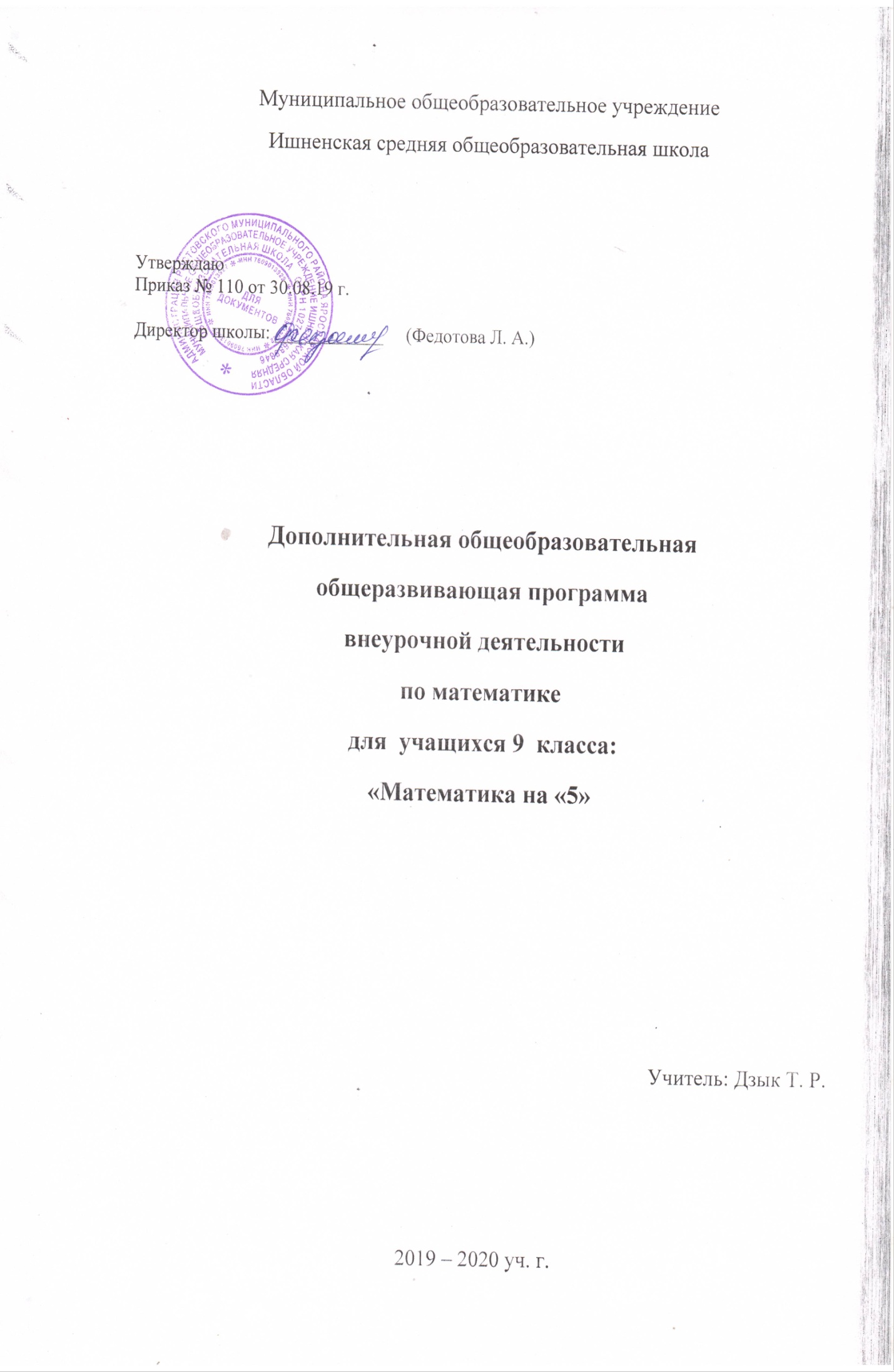 Рабочая программа курса «Математика на пять»  разработана на основе следующих нормативных документов:
1. Закона РФ «Об образовании» (в действующей редакции); 
2. Национальной образовательной инициативы «Наша новая школа»; 
3. Приказа Министерства образования и науки РФ от 17 декабря 2010 года № 1897, зарегистрированного в Министерстве юстиции РФ 01 февраля 2011 года № 19644 «Об утверждении и введении в действие федерального государственного образовательного стандарта основного общего образования»; 
4. Фундаментального ядра содержания общего образования; 
5. Основной образовательной программы ОУ; 
Актуальность программы определена тем, что учащиеся должны иметь мотивацию к обучению математики, стремиться развивать свои интеллектуальные возможности.  Данная программа позволяет обучающимся ознакомиться со многими интересными вопросами математики на данном этапе обучения, выходящими за рамки школьной программы, расширить целостное представление о проблеме данной науки.     Не менее важным фактором  реализации данной программы является  и стремление развить у обучающихся умений самостоятельно работать, думать, решать творческие задачи, а также совершенствовать навыки  аргументации собственной позиции по определенному вопросу. 
Занятия  внеурочной деятельности должны содействовать развитию у детей математического образа мышления: краткости речи, умелому использованию символики, правильному применению математической терминологии и т.д.
Основная цель: успешная сдача ОГЭ, подготовка к обучению в 10 классе, а также
привитие интереса обучающимся к математике;углубление и расширение знаний по математике;развитие математического кругозора, мышления,   исследовательских умений обучающихся;                                 воспитание настойчивости, инициативы.формирование способности выполнять операции с геометрическим материалом – выработка интуиции, развитие геометрических представлений и творческих способностей;реализация  деятельностного подхода (способствовать развитию умений и навыков поиска, анализа, сравнения и использования знаний);Сроки реализации программы: 1 годПрограмма рассчитана на 1 занятие (45 мин.) в неделю, всего 34 часа за год. Для проведения учебных занятий используются следующие формы и методы работы.Формы обучения: коллективные и индивидуально-групповые занятия, теоретические и практические занятия, творческие работы.Основные методы: объяснение, беседа, иллюстрирование, решение задач, дидактические игры.Основные виды деятельности учащихся:- решение различных задач- участие в математической олимпиаде, - знакомство с научно-популярной литературой, связанной с математикой- самостоятельная работа- работа в парах, в группахПЛАНИРУЕМЫЕ РЕЗУЛЬТАТЫ ОСВОЕНИЯ УЧЕБНОГО ПРЕДМЕТАЛичностные результаты: развитие любознательности, сообразительности при выполнении разнообразных заданий проблемного и эвристического характера;развитие внимательности, настойчивости, целеустремленности, умения преодолевать трудности-качеств весьма важных в практической деятельности любого человека;воспитание чувства справедливости, ответственности;развитие самостоятельности суждений, независимости и нестандартности мышления.Метапредметные результаты:сравнивать различные приемы действий, выбирать удобные способы ее для выполнения конкретного задания;анализировать текст познавательной задачи; ориентироваться в тексте, выделять условие и вопрос, данное и искомое;искать и выбирать необходимую информацию, содержащуюся в тексте задачи, на рисунке или таблице, для ответа на заданные вопросы;моделировать ситуацию, описанную в тексте задачи, использовать знако-символические средства для моделирования ситуации;конструировать последовательность «шагов» (алгоритм) решения задачи;моделировать в процессе совместного обсуждения алгоритм  решения задачи, использовать его в ходе самостоятельной работы;применять изученные способы учебной  работы и разнообразные приемы для работы с головоломками;анализировать правила игры, действовать в соответствии с заданными правилами;включаться в групповую работу: участвовать в обсуждении проблемных вопросов, высказывать собственное мнение и аргументировать его;выполнять пробное учебное действие, фиксировать индивидуальное затруднение в пробном действии;аргументировать свою позицию в коммуникации, учитывать разные мнения, использовать критерии для обоснования собственного суждения;сопоставлять полученный (итоговый, промежуточный) результат с заданным условием;контролировать свою деятельность: обнаруживать и исправлять ошибки;анализировать предложенные варианты решения задачи, выбирать из них верные;выбирать наиболее эффективный способ решения;оценивать предъявленное готовое решение (верное, неверное);выделять фигуру заданной формы на сложном чертеже;анализировать расположение деталей в исходной конструкции;составлять фигуры из частей;определять место заданной детали в конструкции;выявлять закономерности;объяснять (обосновывать) выполняемые и выполненные действия;объяснять (доказывать) выбор способа действия при заданном условии.Предметные результаты:Предметными результатами освоения программы курса являются следующие знания и умения:умение работать с математическим текстом; выражать свои мысли в устной и письменной речи, применяя математическую терминологию и символику;  решать задания ОГЭ 2 части; составлять графические и аналитические модели реальных ситуаций.Метапредметными результатамиизучения курса является формирование универсальных учебных действий (УУД). Регулятивные: ученик  научится:самостоятельно контролировать своё время и планировать управление имадекватно самостоятельно оценивать правильность выполнения действия и вносить необходимые коррективы в исполнениевыдвигать способы решения в проблемной ситуации на основе переговоров;осуществлять контроль по результату и по способу действияоценивать правильность выполнения действия и вносить необходимые коррективы в исполнение как в конце действияученик  получит возможность:определять цели, включая постановку новых целей, преобразование практической задачи в познавательную;самостоятельно анализировать условия достижения цели на основе учёта выделенных учителем ориентиров действия в новом учебном материале;планировать пути достижения целей;устанавливать целевые приоритеты; самостоятельно контролировать своё время и управлять им;принимать решения в проблемной ситуации на основе переговоров;адекватно самостоятельно оценивать правильность выполнения действия и вносить необходимые коррективы в исполнение, как в конце действия, так и по ходу его реализации;предполагать развитие будущих событий и развития процесса.Коммуникативные:ученик научится:оказывать поддержку и содействие тем, от кого зависит достижение цели в совместной деятельности; осуществлять коммуникативную рефлексию как осознание оснований собственных действий и действий партнёра;в процессе коммуникации достаточно точно, последовательно и полно передавать партнёру необходимую информацию как ориентир для построения действия;осуществлять контроль, коррекцию, оценку действий партнёра, уметь убеждать;работать в группе — устанавливать рабочие отношения, эффективно сотрудничать и способствовать продуктивной кооперации; интегрироваться в группу сверстников и строить продуктивное взаимодействие со сверстниками и взрослыми;основам коммуникативной рефлексии;использовать адекватные языковые средства для отображения своих чувств, мыслей, мотивов и потребностей;отображать в речи (описание, объяснение) содержание совершаемых  действий, как в форме громкой социализированной речи, так и в форме внутренней речи.ученик получит возможность:вступать в диалог, а также участвовать в коллективном обсуждении проблем, участвовать в дискуссии и аргументировать свою позицию, владеть монологической и диалогической формами речи в соответствии с грамматическими и синтаксическими нормами родного языка;следовать морально-этическим и психологическим принципам общения и сотрудничества на основе уважительного отношения к партнёрам, внимания к личности другого, адекватного межличностного восприятия, готовности адекватно реагировать на нужды других, в частности оказывать помощь и эмоциональную поддержку партнёрам в процессе достижения общей цели совместной деятельности;устраивать эффективные групповые обсуждения и обеспечивать обмен знаниями между членами группы для принятия эффективных совместных решений; в совместной деятельности чётко формулировать цели группы и позволять её участникам проявлять собственную энергию для достижения этих целей.Познавательные:ученик научится:выполнять задания творческого и поискового характера (проблемные вопросы, учебные задачи или  проблемные ситуации)проводить доказательные рассуждения;самостоятельное создание способов решения  проблемы творческого и поискового характера;синтез как основа составления целого из частей, в том числе с восполнением недостающих компонентов;использование приёмов конкретизации, абстрагирования, варьирования, аналогии , постановки аналитических вопросов для решения задач.умение понимать и адекватно оценивать язык средств массовой информациивладеть смысловым чтением текстов различных жанров: извлечение информации в соответствии с целью чтения;выбирать наиболее эффективные способы решения задач в зависимости от условий;анализировать объект с выделением существенных и несущественных признаков;выбирать основания и критерии для сравнения, классификации объектов;осуществлять подведение под понятие, выведение следствий;устанавливать причинно-следственные связи;проводить доказательные рассуждения; ученик получит возможность:комбинировать известные алгоритмы решения математических задач, не предполагающих стандартное применение одного из них;исследование практических ситуаций, выдвижение предложений, понимание необходимости их проверки на практике;использование практических и лабораторных работ, несложных экспериментов для доказательства выдвигаемых предложений; описание результатов этих работ;самостоятельное выполнение творческих работ, осуществляя исследовательские и проектные действия, создание продукта исследовательской и проектной деятельности.Тематическое планированиеЛитература1. А. В. Семенов, А. С. Трепалин, И. В. Ященко, П. И. Захаров, И. Р. Высоцкий. Основной государственный экзамен. Математика. Комплекс материалов для подготовки учащихся. – М. : - Интеллект-Центр, 2018.2. ОГЭ. Математика: типовые экзаменационные варианты: 36 вариантов. Под редакцией И. В. Ященко. – М.: изд. «Национальное образование», 2020.3. Сайт Гущина Д. Решу ЕГЭ. Сдам ОГЭ. https://ege.sdamgia.ru/4. Задания из вариантов ОГЭ и ЕГЭ предыдущих лет.№Тема занятияСроки план1Задание ОГЭ 21. Решение сложных уравнений Сентябрь2Задание ОГЭ 21.Решение сложных систем уравненийСентябрь3Задание ОГЭ 21. Сокращение дробей, содержащих степени с параметромСентябрь4Задание ОГЭ 21. Решение неравенствСентябрь5Задание ОГЭ 21. Нахождение значений буквенных выраженийОктябрь6Задание ОГЭ 22. Решение текстовых задач арифметическим способомОктябрь7Задание ОГЭ 22. Решение текстовых задач на движениеОктябрь8Задание ОГЭ 22. Решение текстовых задач на процентыОктябрь9Задание ОГЭ 22. Решение текстовых задач на совместную работуНоябрь10Задание ОГЭ 23. Задания с параметромНоябрь11Задание ОГЭ 23. Построение графика квадратичной функции с модулемНоябрь12Задание ОГЭ 23. Построение графика дробно рациональной функции с модулемНоябрь13Задание ОГЭ 23. Построение графика квадратичной функции с двумя модулямиДекабрь 14Задание ОГЭ 23. Построение графика дробно рациональной функции с двумя модулямиДекабрь15Повторение и систематизация знанийДекабрь16Тренировочная работа по типу ОГЭ(2 часть модуль «Алгебра»)Декабрь17Задание ОГЭ 24. Решение геометрических задач по теме: «Нахождение длины»Январь18Задание ОГЭ 24. Решение геометрических задач по теме: «Углы»Январь19Задание ОГЭ 24. Решение геометрических задач по теме: «Площадь»Январь20Задание ОГЭ 24. Решение геометрических задач по теме: «Геометрические задачи практической направленности»Февраль21Задание ОГЭ 24. Решение геометрических задач по теме: «Движения на плоскости»Февраль22Задание ОГЭ 24. Решение геометрических задач по теме: «Векторы на плоскости»Февраль23Задание ОГЭ 25. Задачи на доказательствоФевраль24Задание ОГЭ 25. Задачи на доказательствоМарт25Задание ОГЭ 25. Задачи на доказательствоМарт26Задание ОГЭ 26. Теоремы Чевы и МенелаяМарт27Задание ОГЭ 26. Решение задач на применение теоремы Чевы и МенелаяАпрель28Повторение и систематизация знанийАпрель29Тренировочная работа по типу ОГЭ (2 часть модуль «Геометрия»)Апрель30Статистика, комбинаторика и теория вероятностей. Задание ОГЭ № 9Апрель31Задание ОГЭ № 9. Решение задач по теории вероятностейАпрель 32Решение уравнений и неравенствМай33Функции и их свойстваМай34Последовательности и прогрессииМай